Цена указана на одного человека за круиз.Отправление — ЯРОСЛАВЛЬПри бронировании до 31.10.2022 – скидка от действующих цен 10%.
При бронировании до 31.01.2023 – скидка от действующих цен 8%.При бронировании до 31.03.2023 – скидка от действующих цен 5%.При бронировании до 31.05.2023 – скидка от действующих цен 2%.

В  стоимость путевки включено:	- размещение и проезд в каюте выбранной категории	- 3-х разовое питание на теплоходе	- культурно-развлекательная программа на борту	- обязательное страхование пассажиров от несчастных случаев во время перевозкиЭкскурсионная программа (см. в подробном расписании круиза), включенная в стоимость путевки:17.06-26.06  -В круизе Беломорканал + Соловки: пешеходная на о.Кижи, комбинированный тур на о.Соловки, автобусная в Медвежьегорск17.06-26.06  -В круизе Беломорканал + Беломорские петроглифы: пешеходная на о.Кижи, автобусная на петроглифы, автобусная в Медвежьегорск01.07-10.07, 03.07-10.07 -В круизе о.Кижи - Петрозаводск: пешеходная на о.Кижи15.07-24.07, 17.07-24.07 -В круизе о.Кижи + о.Валаам, Рускеала: пешеходная на о.Кижи, комбинированный тур на о.Валаам - горный парк "Рускеала" - Сортавалу29.07-07.08, 31.07-07.08 -В круизе о.Кижи + Соловки: пешеходная на о.Кижи, комбинированный на о.Соловки10.09-11.09 -Пешеходные в Рыбинске, КоприноСкидки: дети до 3 лет (вкл.) без места и питания – бесплатнодети от 4 до 14 лет  – цена указана в таблице (колонка справа)пенсионеры - 5 %Схема теплохода «Юрий Никулин»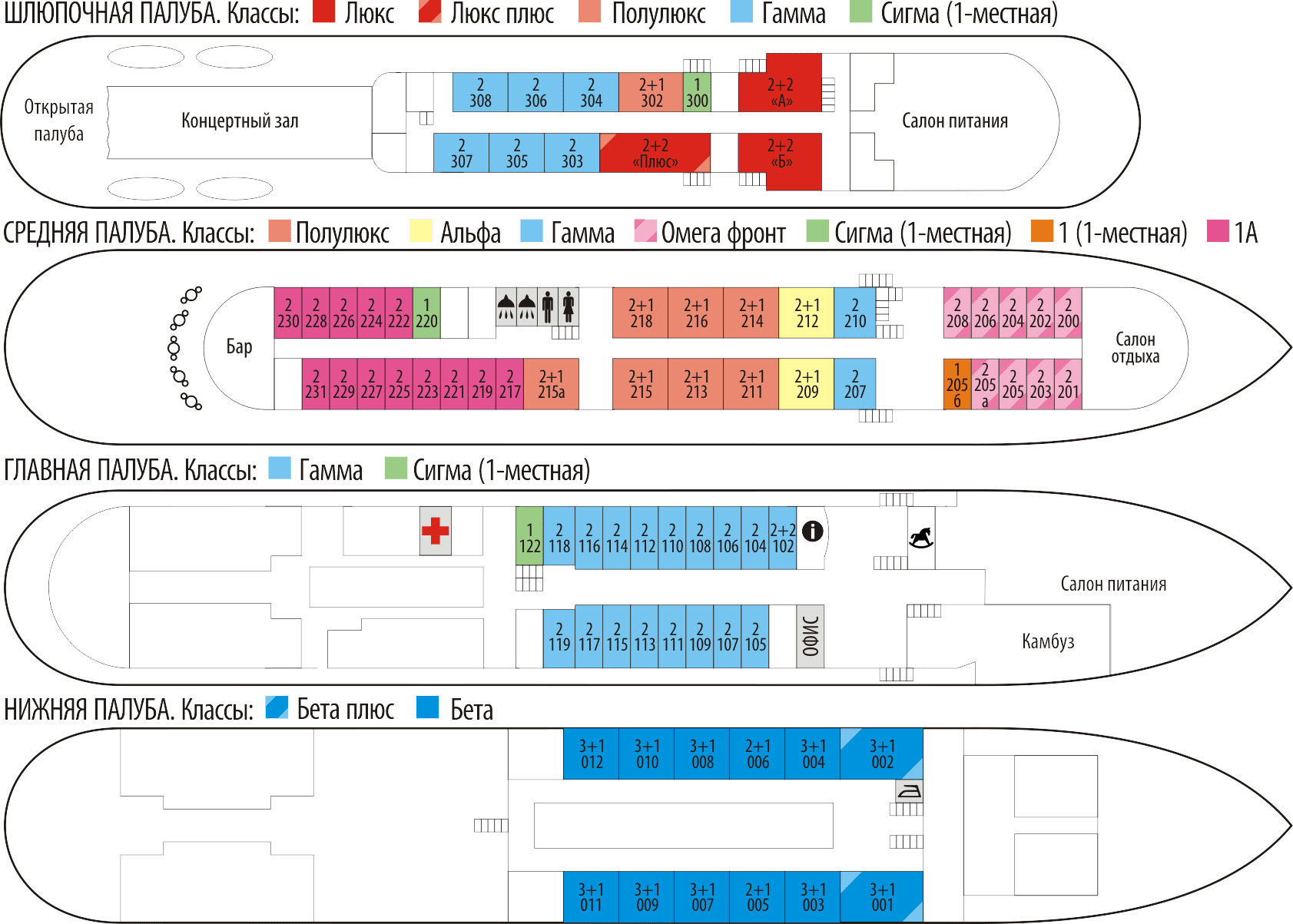 Описание кают т/х «Павел Бажов»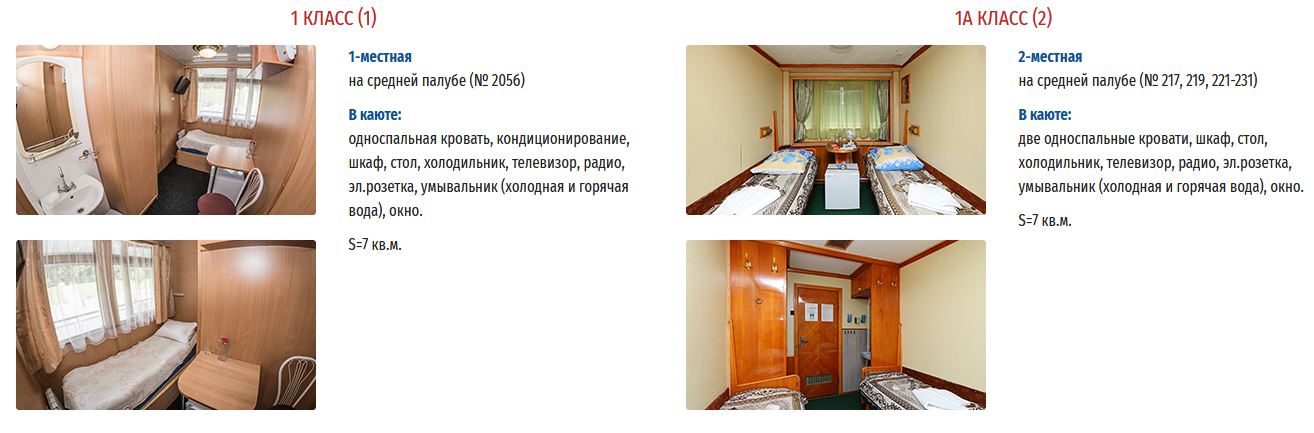 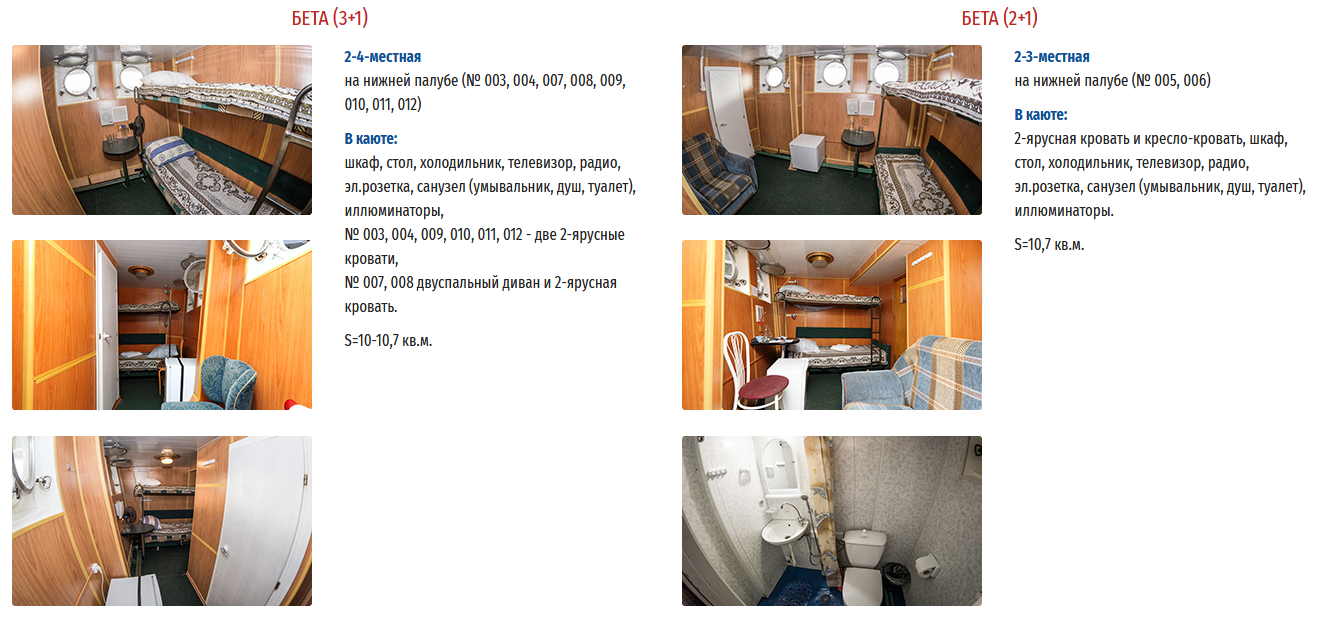 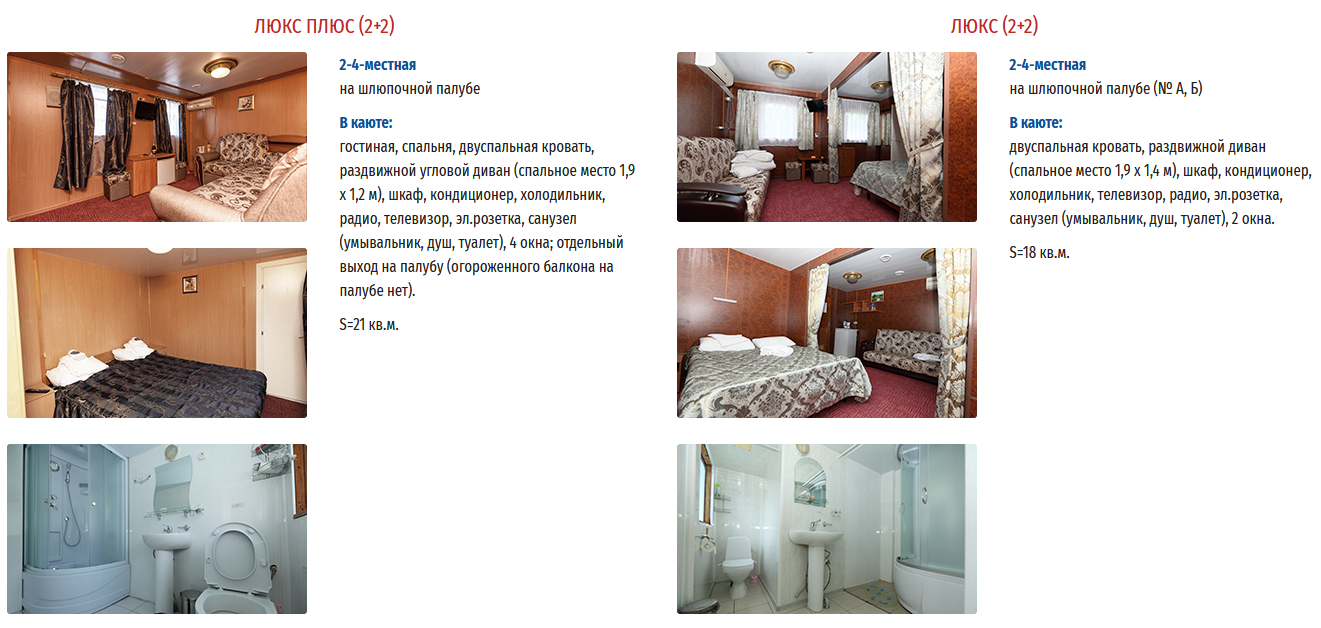 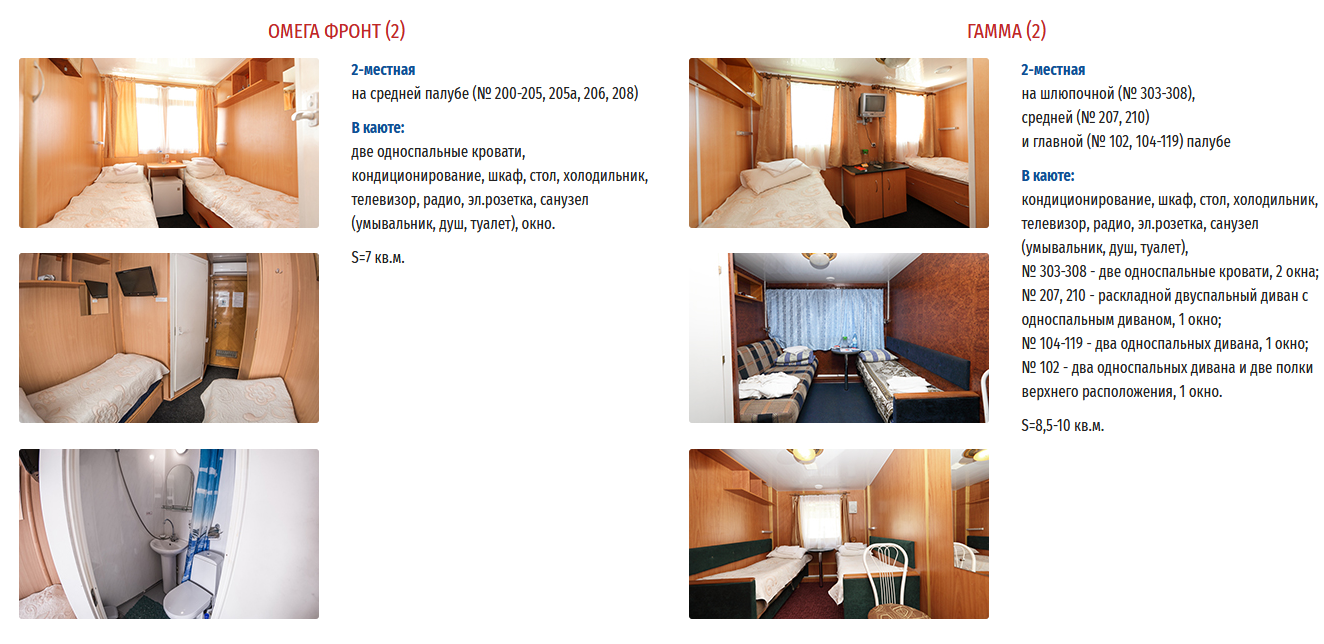 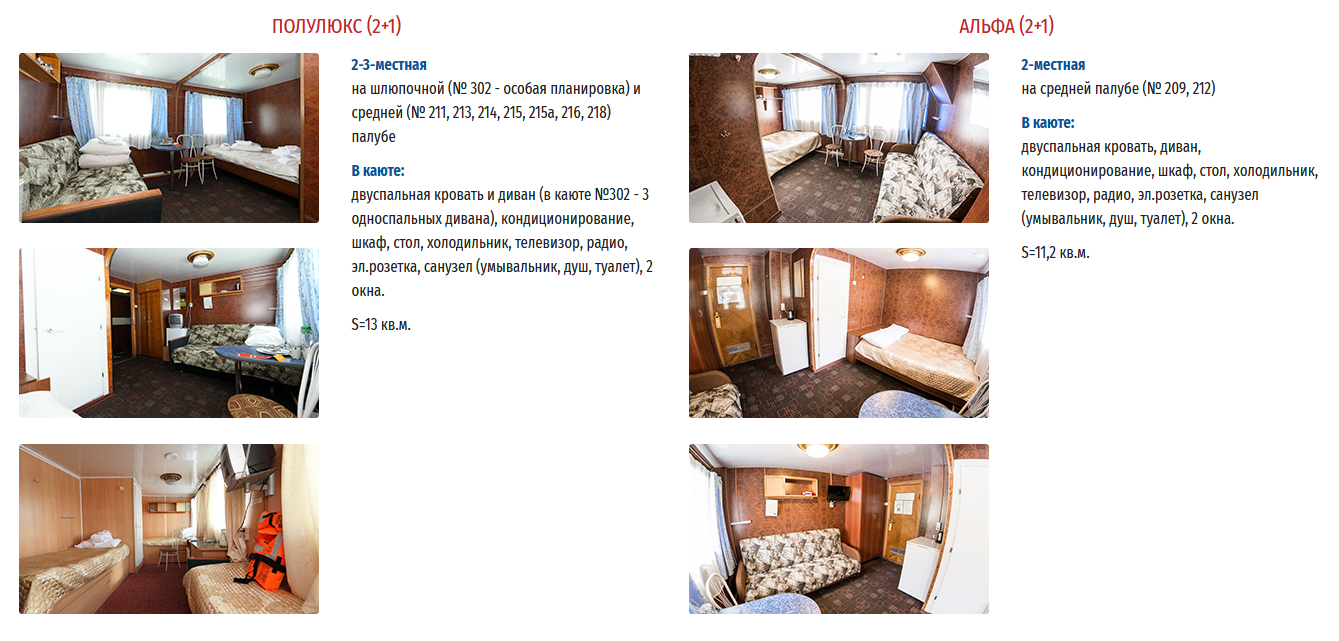 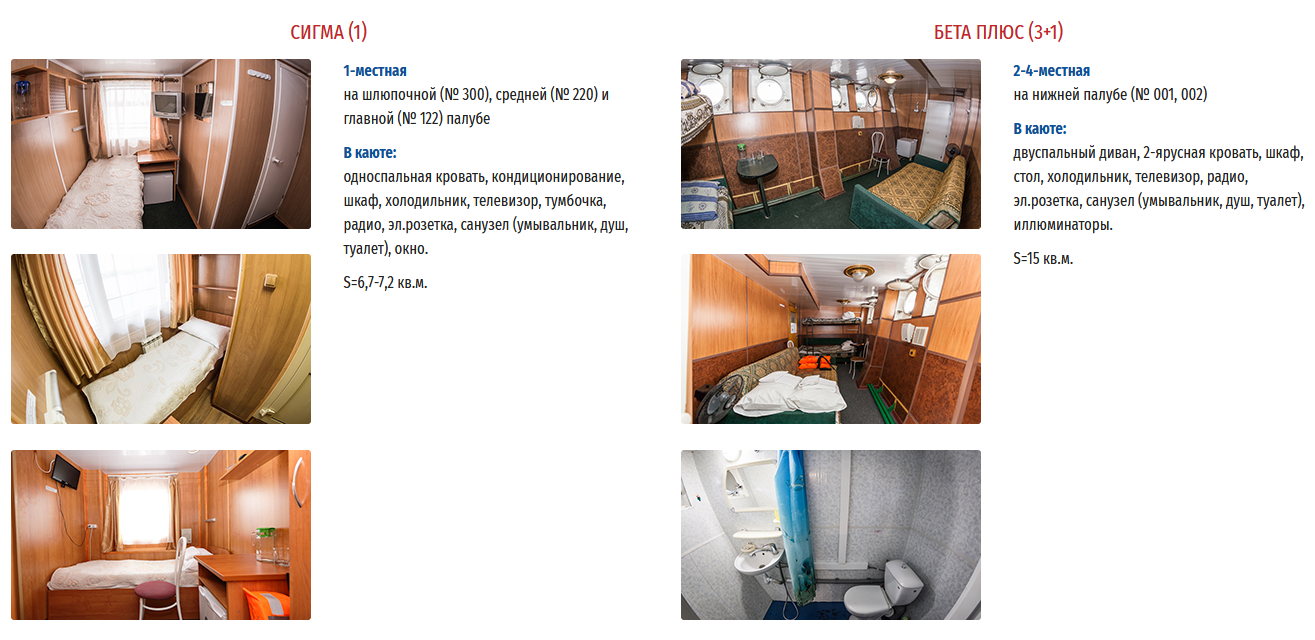 ДАТА           МАРШРУТДНЕЙ ↓КОМФОРТАБЕЛЬНЫЕ КАЮТЫ                  
(туалет, душ, кондиционирование)КОМФОРТАБЕЛЬНЫЕ КАЮТЫ                  
(туалет, душ, кондиционирование)КОМФОРТАБЕЛЬНЫЕ КАЮТЫ                  
(туалет, душ, кондиционирование)КОМФОРТАБЕЛЬНЫЕ КАЮТЫ                  
(туалет, душ, кондиционирование)КОМФОРТАБЕЛЬНЫЕ КАЮТЫ                  
(туалет, душ, кондиционирование)КОМФОРТАБЕЛЬНЫЕ КАЮТЫ                  
(туалет, душ, кондиционирование)КОМФОРТАБЕЛЬНЫЕ КАЮТЫ                  
(туалет, душ, кондиционирование)КОМФОРТАБЕЛЬНЫЕ КАЮТЫ                  
(туалет, душ, кондиционирование)КОМФОРТАБЕЛЬНЫЕ КАЮТЫ                  
(туалет, душ)КОМФОРТАБЕЛЬНЫЕ КАЮТЫ                  
(туалет, душ)КОМФОРТАБЕЛЬНЫЕ КАЮТЫ                  
(туалет, душ)КОМФОРТАБЕЛЬНЫЕ КАЮТЫ                  
(туалет, душ)КОМФОРТАБЕЛЬНЫЕ КАЮТЫ                  
(туалет, душ)КАЮТЫ  С  УМЫВАЛЬНИКОМ 
(гор. и хол. вода)КАЮТЫ  С  УМЫВАЛЬНИКОМ 
(гор. и хол. вода)ДАТА           МАРШРУТДНЕЙ ↓ЛЮКС ПЛЮСЛЮКСПОЛУЛЮКССИГМААЛЬФАГАММАЛЮКС ПЛЮС, ЛЮКС, ПОЛУЛЮКС, АЛЬФА, ГАММАОМЕГА ФРОНТОМЕГАБЕТА ПЛЮСБЕТА ПЛЮСБЕТАБЕТАБЕТА1 кл1А клДАТА           МАРШРУТПалуба →ШлюпочнаяШлюпочнаяШлюпочная, средняяШлюпочная, средняя, главнаяСредняяШлюпочная, средняя, главнаяШлюпочная, средняя, главнаяСредняяСредняяНижняяНижняяНижняяНижняяНижняяСредняяСредняяДАТА           МАРШРУТМест  →2 м2 м2 м1 м2 м2 м1 доп.место2 м2 м3 м4 м2 м3 м4 м1 м2 м17.05-24.05   низкий сезонЯрославль - Самара - Ярославль85819054450488404697043120403701518039490376203201024420376202827022660394903201024.05-31.05   низкий сезонЯрославль - Тольятти - Болгар - Ярославль86094056980510404906045100421301540041140391603322025300391602926023320411403322031.05-07.06   средний сезонЯрославль - Самара - Ярославль86358059400531305104046970438901573042790407003443026180407003025024090427903443007.06-19.06   высокий сезонЯрославль - Самара - Пермь - Ярославль13109560102520917408822081070757902761073920704005973045430704005258041910739205973019.06-28.06   высокий сезонЯрославль – о.Кижи - Беломорканал + Соловки – Ярославль10109450103070935009031083820789803575077440742506468051810742505819048620774406468019.06-28.06   высокий сезонЯрославль – о.Кижи - Беломорканал + Беломорск, Беломорские петроглифы – Ярославль1010120094820851408195075570708402739069080658905632043450658904994040260690805632028.06-05.07   высокий сезонЯрославль - Нижнекамск - Елабуга - Ярославль87436069410619305940054450507101705049390469703949029480469703443027060493903949005.07-09.07  высокий сезонЯрославль - Весьегонск - Горицы + «Русский Север» (Кириллов, Ферапонтово) - Москва54829045210405903916035970336601276032890313502673020460313502365019030328902673005.07-09.07  высокий сезонЯрославль - Весьегонск - Горицы + «Русский Север» (Вологда, Сизьма) - Москва55115048070434504191038830365201562035750342102948023320342102640021780357502948005.07-09.07  высокий сезонЯрославль - Весьегонск - Горицы + «Русский Север» (Белозерск, Череповец) - Москва55027047190425704114037950356401474034870333302871022440333302563021010348702871009.07-16.07  высокий сезонЯрославль (трансфер*) Москва - Петрозаводск - о.Кижи - Ярославль88239076890688606611060720566502024055330525804444033660525803916031020553304444009.07-16.07  высокий сезонЯрославль (трансфер*) Москва - Петрозаводск + о.Валаам, Рускеала - о.Кижи - Ярославль89097085690775507480069410653402882063910612705313042350612704774039600639105313009.07-16.07  высокий сезонЯрославль (трансфер*) Москва - Петрозаводск + Соловки - о.Кижи - Ярославль89438088880807407810072820687503223067320646805654045760646805104043010673205654016.07-21.07   высокий сезонЯрославль – Казань  – Ярославль66094056760504904840044220411401309040150380603179023430380602761021340401503179021.07-23.07  высокий сезонЯрославль - Москва32431022660202401936017710163905280160601529012650946015290111108470160601265004.08-11.08  высокий сезонЯрославль (трансфер*) Москва - о.Кижи - Петрозаводск – Ярославль88239076890688606611060720566502024055330525804444033660525803916031020553304444004.08-11.08  высокий сезонЯрославль (трансфер*) Москва - о.Кижи + о.Валаам, Рускеала – Ярославль89097085690775507480069410653402882063910612705313042350612704774039600639105313004.08-11.08  высокий сезонЯрославль (трансфер*) Москва - о.Кижи + Соловки – Ярославль89438088880807407810072820687503223067320646805654045760646805104043010673205654011.08-15.08  высокий сезонЯрославль – Казань  – Ярославль54565042460379503630033220309101012030250286002398017820286002090016280302502398015.08-25.08  высокий сезонЯрославль - Пермь - Ярославль1110692099770891008558078430730402497071280677605698042790677604994039160712805698015.08-25.08  высокий сезонЯрославль - Сарапул + Кольцо Удмуртии (3 дня/2 ночи) - Чайковский - Ярославль 119988094160856908657077000728203421071390722705995048510722705423045760750205995025.08-30.08  средний сезонЯрославль - Москва (2 дня) - Ярославль64928046090411403949036190337701166033000312402640019910312402321018260330002640030.08-10.09  средний сезонЯрославль – Волгоград – Ярославль129988093390836008030073810688602475067210639105412041140639104763037840672105412010.09-20.09  низкий сезонЯрославль - Волгоград - Нижний Новгород (трансфер) Ярославль1185690803007227069630642406017024200589605621048180375105621042900348705896048180